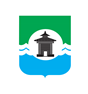 Российская ФедерацияИркутская областьКОНТРОЛЬНО-СЧЁТНЫЙ ОРГАНМуниципального образования «Братский район»ЗАКЛЮЧЕНИЕ №10по результатам внешней проверки годового отчета об исполнении бюджета Кобляковского сельского поселения  за 2020 годг. Братск                                                                                                     «30» апреля  2021 года                                                                             	Настоящее заключение подготовлено Контрольно-счетным органом муниципального образования «Братский район» по результатам внешней проверки годового отчета об исполнении бюджета Кобляковского сельского поселения за 2020 год, проведенной на основании Соглашения «О передаче полномочий по осуществлению внешнего муниципального финансового контроля»  от 29.01.2021г. №23.	Внешняя проверка проведена в рамках полномочий Контрольно-счетного органа муниципального образования «Братский район», установленных:- Федеральным  законом  от 07.02.2011  № 6-ФЗ  «Об   общих   принципах организации и деятельности контрольно-счетных органов субъектов Российской Федерации и муниципальных образований»;- положением о контрольно -  счетном органе  муниципального образования «Братский район» от 27.05.2020 г. № 67;статей 157, 264.4 Бюджетного кодекса Российской Федерации.	Основание для проведения проверки: пункт 1,8 Плана деятельности КСО МО «Братский район» на 2021 год.Цель внешней проверки: установление полноты и достоверности отражения показателей годовой бюджетной отчетности сельского поселения за отчетный финансовый год, ее соответствия требованиям нормативных правовых актов. Объект внешней проверки: Администрация Кобляковского сельского поселения.Предмет внешней проверки: годовой отчет об исполнении бюджета Кобляковского муниципального образования за 2020 год; иная бюджетная отчетность, сформированная в соответствии с требованиями Инструкции о порядке составления и предоставления годовой, квартальной и месячной отчетности об исполнении бюджетов бюджетной системы Российской Федерации, утвержденной приказом Минфина России от 28.12.2010 года №191н; бюджетная отчетность главных администраторов средств местного бюджета за 2020 год (отдельные формы).Вопросы внешней проверки: анализ бюджетной отчетности на соответствие требованиям нормативных правовых актов в части ее состава, содержания и срока представления для проведения внешней проверки; анализ достоверности показателей бюджетной отчетности, оценка взаимосвязанных показателей консолидируемым позициям форм бюджетной отчетности; оценка достоверного представления о финансовом положении сельского поселения на основании данных бухгалтерской отчетности.Объем средств бюджета, проверенных при проведении экспертно-аналитического мероприятия: по доходам – 19 349,4 тыс. руб.; по расходам – 20 541,7 тыс. руб.В соответствии с Законом Иркутской области от 02.12.2004 года № 76-оз «О статусе и границах муниципальных образований Братского района Иркутской области» (в ред. от 21.12.2018) Кобляковское муниципальное образование образовано на территории Братского района Иркутской области и наделено статусом сельского поселения. В состав территории Кобляковского муниципального образования входят поселок Бурнинские Вихоря, деревня Анчирикова, поселок Придорожный, поселок Сахарово, село Дубынино, село Кобляково. 	Структуру органов местного самоуправления составляют: глава муниципального образования; Дума муниципального образования; администрация муниципального образования. Согласно требованиям статьи 264.2 БК РФ годовой отчет об исполнении местного бюджета подлежит утверждению муниципальным правовым актом представительного органа муниципального образования.Ответственными должностными лицами за подготовку и представление бюджетной         отчетности  за       2020 год   являлись   глава Кобляковского муниципального образования  М.А.Юрченко,  бухгалтер  1 категории – В.Н.Емельянова.Результаты внешней проверкиОбщие положенияОтчет об исполнении местного бюджета для подготовки заключения нанего поступил в КСО МО Братского района в сроки, установленные  пунктом 3 статьи 264.4 Бюджетного кодекса Российской Федерации.  Для проведения внешней проверки годового отчета об исполнении бюджета Кобляковского сельского поселения за 2020 год были предоставлены следующие документы:бюджетная отчетность, согласно п.3 ст. 264.1 БК РФ:- отчет об исполнении бюджета;- баланс исполнения бюджета;- отчет о финансовых результатах деятельности;- отчет о движении денежных средств;- пояснительная записка;проект  решения  Думы сельского  поселения «Об исполнении бюджетасельского поселения за 2020 год» с указанием общего объема доходов, расходов и дефицита (профицита) бюджета;исполнение    доходов    бюджета    сельского    поселения    по    кодамклассификации доходов бюджета;исполнение  расходов  бюджета сельского поселения по ведомственной структуре расходов;исполнение   расходов   бюджета   сельского поселения   по  разделам иподразделам классификации расходов бюджетов;исполнение источников  финансирования дефицита бюджета сельскогопоселения по кодам классификации источников финансирования дефицитов бюджетов;отчет об использовании средств резервного фонда;отчет об использовании средств муниципального дорожного фонда;отчет  об   использовании   бюджетных   ассигнований   на  реализацию муниципальных программ.2.Изменение плановых показателей бюджетаБюджет Кобляковского муниципального образования утвержден решением Думы Кобляковского сельского поселения от 27.12.2019 года № 74:по доходам в сумме 17 908,2 тыс. руб. по расходам в сумме 18 055,2 тыс. руб. с дефицитом в сумме 147,0 тыс. руб., 3,7% утвержденного общего годового объема доходов бюджета поселения без учета утвержденного объема безвозмездных поступлений и (или) поступлений налоговых доходов по дополнительным нормативам отчислений.Основные характеристики местного бюджета на 2020 год неоднократно изменялись. В течение года в решение Думы Кобляковского муниципального образования от 27.12.2019 года № 74 четыре раз вносились изменения:- решение Думы сельского поселения от 20.07.2020 года № 87;- решение Думы сельского поселения от 30.09.2020 года № 88;- решение Думы сельского поселения от 19.11.2020 года № 94;- решение Думы сельского поселения от 30.12.2020 года № 97;Уточненный в окончательной редакции от 30.12.2020 года №97 местный бюджет утвержден:по доходам в сумме 19 303,7 тыс. руб. по расходам в сумме 20 933,4тыс. руб. с дефицитом в сумме 1 629,7 тыс. руб., что составляет 23,2% утвержденного общего годового объема доходов бюджета поселения без учета утвержденного объема безвозмездных поступлений.С учетом снижения остатков средств на счетах по учету средств бюджета поселения размер дефицита бюджета составит 225,0 тыс. руб., или 3,2% утвержденного общего годового  объема доходов  бюджета поселений  без учета утвержденного объема безвозмездных поступлений.Уточненная бюджетная роспись расходов на 2020 год от 30.12.2020 года, утвержденная Главой Кобляковского сельского поселения, соответствует показателям Решения о бюджете в окончательной редакции от 30.12.2020 года №97.Анализ изменения плановых показателей основных характеристик бюджета, согласно принятым в истекшем году решениям Думы Кобляковского муниципального образования по внесению изменений в решение о бюджете поселения, а также исполнение местного бюджета за 2020 год представлено в таблице №1. 	                                                               Таблица №1, тыс. руб.Установлено, плановые бюджетные назначения по доходам бюджета, по сравнению с первоначальной редакцией решения о бюджете, в течение 2020 года существенно увеличены, с 17 908,2 тыс. рублей до 19 349,4 тыс. рублей, на 1 441,2 тыс. руб., или на 7,5%. Основное увеличение плановых показателей по доходам осуществлено: по группе «Налоговые и неналоговые доходы» – на 45,7 тыс. рублей, или с увеличением на 0,6%. Плановые расходы бюджета в 2020 году были увеличены на 2 486,5 тыс. руб., или на 12,1%. 3.Исполнение бюджета по доходамИсточниками финансирования доходной части местного бюджета являются налоговые и неналоговые доходы, безвозмездные поступления от других бюджетов бюджетной системы Российской Федерации.Анализ исполнения бюджета по доходам в разрезе налоговых, неналоговых доходов и безвозмездных поступлений отражены в таблице №2.          Таблица №2, тыс. руб.В результате принятых в течение года изменений от первоначального плана, доходная часть бюджета увеличилась на 1 395,5 тыс. рублей и составила 19 349,4 тыс. руб.План по налоговым и неналоговым доходам выполнен на 100,6%, при плане 7 033,7 тыс. рублей, поступило 7 079,4тыс. рублей.Основными собственными доходными источниками являются налог на доходы физических лиц, акцизы по подакцизным товарам, налоги на имущество:- удельный вес налога на доходы физических лиц в собственных доходах составляет 50,0 %, или 3 537,5 тыс. рублей;- удельный вес налога на акцизы по подакцизным товарам в собственных доходах составляет 9,5 %, при плане 681,0 тыс. руб., получено 668,5 тыс. рублей, исполнение 98,2 %, неисполнение плановых назначений составило 12,5 тыс. рублей;- удельный вес налога на имущество в собственных доходах составляет 39,8 %, при плане 2 793,9 тыс. руб., получено  2 795,3 тыс. рублей, исполнение 100,1 %, увеличение составило 1,4 тыс. рублей:налог на имущество физических лиц при плане 2158,4 тыс. рублей, получено 158,3 тыс. рублей, исполнение 99,9 %;земельный налог при плане 2 635,5 тыс. рублей, получено 2 637,0 тыс. рублей, исполнение 100 %;- доходы от оказания платных услуг и компенсации затрат в структуре собственных доходов составляет 0,5 %, при плане 37,0 тыс. руб., поступило 37,0 тыс. рублей, план выполнен на 100 %.Из поступивших за 2020 год доходов в бюджет муниципального образования в сумме 19 349,4 тыс. рублей, налоговые и неналоговые доходы составили 36,6 % – 7 079,4 тыс. рублей, а безвозмездные поступления – 63,4% или 12 270,0 тыс. рублей.В первоначальной редакции Решения о бюджете № 74 объем безвозмездных поступлений прогнозировался на уровне 13 928,5 тыс. руб. Фактическое исполнение безвозмездных поступлений ниже первоначальных плановых показателей на 1 658,5 тыс. рублей и составило 12 270,0 тыс. рублей или 88,1 % к плановым показателям.Уточненный план по безвозмездным поступления выполнен на 100 %: при плане  12 270,0 тыс. рублей, исполнено 12 270,0 тыс. рублей.4. Исполнение бюджета по расходамСогласно отчету об исполнении бюджета (ф.0503317) расходы местного бюджета на 2020 год утверждены в сумме 20 933,4 руб., исполнены на 01.01.2021 в сумме 20 541,7 тыс. руб., Исполнение расходной части местного бюджета за 2020 год в разрезе разделов бюджетной классификации представлено в таблице № 3.                                                                                 Таблица № 3, тыс. руб.Как видно из таблицы, в полном объеме 100% от утвержденных бюджетных ассигнований исполнены расходы по разделам:0200 «Национальная оборона» - 159,3 тыс. рублей;        Наименьший процент исполнения  плановых показателей   по разделу:0400 «Национальная экономика» - 90,7 % (1 892,0 тыс. рублей) от плановых назначений (2 085,7 тыс. рублей); Причины отклонений в пояснительной записке к проекту об исполнении бюджета сельского поселения за 2020 год  не раскрыты.Установлено, что в общей  структуре расходов наибольший удельный вес составляют расходы:- на выплату заработной платы с начислениями на нее  – 11 826,8тыс. рублей или 57,6%;5.  Исполнение программной части бюджетаРасходы бюджета на реализацию муниципальных программ в 2020 году  в сумме 20  199,6 тыс. руб. составили 98,8% от общего объема расходов бюджета. Объем расходов по непрограммным направлениям деятельности составил 342,1 тыс. руб. или 1,2%. Установлен процент исполнения программных расходов – 98,2% к  плановым показателям. В разрезе муниципальных программ финансовые ресурсы бюджета распределились следующим образом:                                                                                              Таблица № 4(тыс. руб.)         Из  таблицы видно, что по 5 программам исполнение более 98 %; по  программе процент исполнения низкий и составил: 90,7% «Развитие дорожного хозяйства» .            Статьей 179.4 Бюджетного кодекса РФ дорожный фонд определен как часть средств бюджета, подлежащая использованию в целях финансового обеспечения дорожной деятельности в отношении автомобильных дорог общего пользования, а так же капитального ремонта и ремонта дворовых территорий многоквартирных домов, проездов к дворовым территориям многоквартирных домов населенных пунктов. К дорожным фондам отнесены Федеральный дорожный фонд, дорожные фонды субъектов Российской Федерации муниципальные дорожные фонды, также определены источники пополнения таких фондов и порядок их создания.Муниципальный дорожный фонд создается решением представительного  органа муниципального образования (за исключением решения о местном бюджете).Объем бюджетных ассигнований муниципального  дорожного фонда утверждается решением о местном бюджете на очередной финансовый год (очередной финансовый год и плановый период) в размере не менее прогнозируемо объема доходов бюджета муниципального образования, установленных решением представительного органа муниципального образования (за исключением решения о бюджете) от :- акцизов на автомобильный бензин, прямогонный бензин, дизельное топливо, моторные масла для дизельных и (или) карбюраторных (инжекторных) двигателей, производимые на территории Российской Федерации, подлежащих зачислению в местный бюджет;   - иных поступлений в местный бюджет, утвержденных решением представительного муниципального образования, предусматривающим создание муниципального дорожного фонда.По муниципальной программе «Развитие дорожного хозяйства в муниципальном образовании»  исполнение составило 90,7% или 1 892,0 тыс. руб. (план 2 085,7 тыс. руб.) Причины не исполнения не указаны в пояснительной записке.Бюджетные ассигнования муниципального дорожного фонда, не использованные в текущем финансовом году, направляются на увеличение бюджетных ассигнований муниципального дорожного фонда в очередном  финансовом году.Наибольший удельный вес в общей сумме фактических расходов за 2020 год установлено по программе   «Культура»  41,3% (8 476,8 тыс. руб.). Наименьший удельный вес сложился по программе «Социальная политика» – 0,7%  (143,1 тыс. руб.).Согласно требований пункта 3 статьи 179 БК РФ по каждой муниципальной программе проводится оценка эффективности ее реализации. Порядок проведения указанной оценки и ее критерии устанавливаются местной администрацией муниципального образования.По результатам указанной оценки местной администрации муниципального образования может быть принято решение о необходимости прекращения или об изменении, начиная с очередного финансового года, ранее утвержденной муниципальной программы, в том числе необходимости изменения объема бюджетных ассигнований на финансовое обеспечение реализации муниципальной программы. Контрольно-счетный орган рекомендует обратить внимание на то, что низкий процент исполнения муниципальных программ  несет риски срыва  реализации программных мероприятий  (не достижение предусмотренных целей) и ведет к не освоению предусмотренных на их реализацию бюджетных средств.Непрограммные  расходы  исполнены в сумме 342,1 тыс. руб. – 1,7% от общих расходов. Информация по непрограммным расходам представлена в таблице.                                                                                 Таблица №5, тыс. руб.                                 6. Результат исполнения бюджетаПервоначальной редакцией решения о бюджете от 27.12.2019 года  №74 размер дефицита установлен в сумме 147,0 тыс. руб. или 3,7 % утвержденного общего годового объема доходов местного бюджета без учета утвержденного объема безвозмездных поступлений, т.е. в пределах установленного бюджетным законодательством РФ размере. Источники внутреннего финансового дефицита бюджета было предусмотрено получение и погашение кредитов от кредитных организаций: получение 169,1 тыс. руб.; погашение -минус 22,1 тыс. руб.В окончательной редакции решения о бюджете от 30.12.2020 года № 97 размер дефицита бюджета утвержден в сумме 1 629,7 тыс. руб. Источники внутреннего финансирования  дефицита бюджета: изменение остатков средств на счетах бюджета в сумме 1 404,7 тыс. руб. (увеличение  минус 19 562,5 тыс. руб., уменьшение 20 967,2 тыс. руб.).  По результатам  исполнение местного  бюджета Кобляковского сельского поселения  за 2020 год по состоянию  на 01.01.2021 г. сложился дефицит в размере 1 192,3 тыс. руб.Как следует из раздела 3 «Источники финансирования дефицита бюджета» данного отчета, в качестве источников внутреннего финансирования дефицита бюджета Кобляковского сельского поселения были привлечены:- изменения остатков средств на счетах  по учету средств бюджетов в сумме  1 192,3 тыс. руб. (увеличение остатков средств  минус 19 735,3 тыс. руб., уменьшение 20 927,6 тыс. руб.).                          7. Состояние муниципального долгаФактически  в  2020 году Кобляковским  муниципальным образованием муниципальные заимствования не осуществлялись, муниципальные гарантии не выдавались, получение кредитов от других бюджетов бюджетной системы Российской федерации не осуществлялись.8.Оформление годовой бюджетной отчетности  Годовая отчетность предоставляется в соответствии с Приказом Министерства финансов Российской Федерации от 28 декабря 2010 года №191н «Об утверждении Инструкции о порядке составления и предоставления годовой, квартальной отчетности об исполнении  бюджетов бюджетной системы Российской Федерации» (в ред. Приказов Минфина России от 29.12.2011 191н , от 26.10.2012 №138н, от 19.12.2014 №157н,от 26.08.2015 №135н, от 31.12.2015 №209н,от 02.11.2017 №176н, от 07.03.2018 №43н, от 30.11.2018 №244н, от 28.02.2019 №31н, от 16.05.2019 №72н, от 20.08.2019 №131н., от 31.01.2020г. №13н, от 07.04.2020 № 59н, от 12.05.2020 № 88н, от 02.07.2020 № 131н, от 29.10.2020 № 250н, от 16.12.2020 № 311н). В целях составления годовой бюджетной отчетности проводится инвентаризация активов и обязательств в порядке, установленном учетной политикой учреждения, с учетом положений п.7 Инструкции №191н, п. 20 Инструкции №157н. Бюджетная отчетность администрации Кобляковского муниципального образования за 2020 год представлена в КСО 01.03.2021 года,  что соответствует требованиям  «Положения о бюджетном процессе Кобляковского о муниципального образования».   При составлении бюджетной отчетности необходимо соблюдать  общие правила:- отчетность составляется на основе данных Главной книги (ф.0504072) и других регистров бухгалтерского учета, установленных законодательством РФ. При этом обязательно проводится сверка показателей регистров аналитического и синтетического учета (п.7 Инструкции №191н);- бюджетная отчетность подписывается руководителем и главным бухгалтером субъекта бюджетной отчетности, представляется на бумажном носителе в сброшюрованном и пронумерованном виде с оглавлением и сопроводительным письмом (п.4 Инструкции №191н). Перечень отчетов установлен в пункте 11.3 Инструкции №191н:Баланс исполнения бюджета субъекта российской Федерации и бюджета территориального государственного внебюджетного фонда (ф.0503130, 0503320);Справка по консолидируемым расчетам ((ф.0503125);Отчет об исполнении консолидированного бюджета субъекта Российской Федерации и бюджета территориального государственного внебюджетного фонда (ф. 0503127, 0503317);Отчет о бюджетных обязательствах (ф.0503128, 0503368);Отчет о движении денежных средств (ф.0503123, 0503323);  Отчет о финансовых результатах деятельности (ф.0503121, 0503321);Справка по заключению счетов бюджетного учета отчетного финансового года (ф.0503110);Пояснительная записка к отчету  об исполнении  бюджета (ф.0503160):- таблица № 1 «Сведения об основных направлениях деятельности»;- таблица № 2 «Сведения о мерах по повышению эффективности расходования бюджетных средств»; - таблица № 4 «Сведения об особенностях ведения бюджетного учета»;- таблица № 5 «Сведения о результатах мероприятий внутреннего государственного (муниципального) финансового контроля»;- таблица № 6 «Сведения о проведении инвентаризации»;- ф. 0503161, «Сведения о количестве подведомственных участников бюджетного процесса, учреждений и государственных (муниципальных) унитарных предприятий»;- ф. 0503162 «Сведения о результатах деятельности»;- ф. 0503168 «Сведения о движении нефинансовых активов»;- ф. 0503169, 0503369 «Сведения по дебиторской и кредиторской задолженности»;- ф. 0503175 «Сведения о принятых и неисполненных обязательствах получателя бюджетных средств»;- ф. 0503178 «Сведения об остатках денежных средств на счетах ПБС».9. Оформление годовой бюджетной  отчетности  .Администрацией Кобляковского сельского поселения годовая бюджетная отчетность за 2020 год представлена в составе форм, утвержденных пунктом 3 статьи 264.1 БК РФ, пунктом 11.3 Инструкции № 191н.В соответствии с пунктом 8 Инструкции № 191н, формы бюджетной отчетности, показатели которые не имеют числового значения, администрацией Кобляковского сельского поселения не составлялись.В соответствии с пунктами 3,4,6,9 Инструкции № 191н  годовая бюджетная отчетность сформирована нарастающим итогом с начала года в рублях с точностью до второго десятичного знака после запятой, подписана руководителем и главным бухгалтером, представлена на бумажном носителе в сброшюрованном и пронумерованном виде, с оглавлением и сопроводительным письмом.Форма 0503161 «Сведения о количестве подведомственных участников бюджетного процесса, учреждений  и государственных (муниципальных) унитарных предприятий» содержит сведения об участниках бюджетного процесса –   Администрация Кобляковского сельского поселения, муниципальное казенное учреждение культуры «Кобляковский культурно-досуговый центр Братского района». Данная форма исключена из состава годовой бюджетной отчетности.При проверке соответствия  и оформления представленных форм требованиям инструкции установлено следующее.1. В части закрытия года и финансового результата экономического субъекта соответствие форм 0503320 «Баланс исполнения  бюджета»   и  формы 0503110 «Справка по заключению счетов бюджетного учета отчетного финансового года».2.Форма 0503317  «Отчета об исполнении  бюджета» Кобляковского сельского поселения показал соответствие межформенного контроля с «Отчетом о движении денежных средств» (ф.0503323). 3.При проверке  соотношения между показателями форм 0503321 и  0503110  «Справка по заключению счетов бюджетного учета очередного финансового года» выявлено  соответствие данных. 4. Форма 0503323 «Отчет о движении денежных средств» изменение остатков средств на счетах бюджетов соответствует аналогичным показателям ф.0503317 «Отчет об исполнении бюджета» и равен сумме 1 192,3 тыс. руб.5.Форма 0503368 «Сведения о движении нефинансовых активов консолидированного бюджета»  при проведении анализа  соответствует контрольным соотношениям формы 0503321 «Отчет о финансовых  результатах деятельности».6.Форма 0503369 «Сведения по дебиторской и кредиторской  задолженности» соответствует с данными  формы 0503320 «Баланс исполнения  бюджета». 7.Разница увеличения на забалансовом счете 20 в сумме 6,0 тыс. руб., после списания кредиторской задолженности в сумме 124,0 тыс. руб. по истечении срока исковой давности, необходимо пояснить в текстовой части четвертого раздела Пояснительной записки.8. Показатели неисполненных и денежных обязательств отчета о принятых обязательствах формы 0503128 (гр.11 и гр.12) соответствуют данным разделов 1 «Сведения о неисполненных бюджетных обязательств» и 2 «Сведения о неисполненных денежных обязательств» формы 0503175.9.В разделе 3 ф.0503128 «Обязательства финансовых годов, следующих за текущим финансовым годом сумма принятых бюджетных и денежных обязательств на плановый период  составляет 2 268 827,17 рублей.Контрольно – счетный орган МО «Братский район» считает, что принятые денежные обязательства на плановый период требуют пояснения в текстовой части формы 0503160, так как денежные обязательства принимаются по факту появления условий, которые требуют от учреждения выполнить принятые бюджетные обязательства. Основания для принятия: акт выполненных работ, оплата аванса поставщику, товарная накладная, счет-фактура и иные документы, подтверждающие факт возникновения денежных обязательств.Учреждением не ведется учет по санкционированию расходов при определении поставщиков (подрядчиков, исполнителей) через закупки с использованием конкурентных способов, а также при закупке у единственного поставщика (при размещении извещения в ЕИС). Объем принятых бюджетных обязательств должен отражаться в гр.8 формы 0503128 при формировании оборотов по счету 502.17 «Принимаемые обязательства» в корреспонденции с кредитом счетов 502.11 «Принятые обязательства на текущий финансовый год» и отражаться в гр.8 формы.Учет сумм экономии, полученной при осуществлении закупки при определении поставщика отражаются в разделе 4 «Сведения об экономии бюджетных средств при заключении государственных (муниципальных) контрактов с применением конкурентных способов».                    10. Анализ дебиторской и кредиторской задолженности     Согласно показателей ф.0503369 Сведений по дебиторской и кредиторской задолженности по состоянию на 01.01.2020 года у главного распорядителя средств местного бюджета дебиторская задолженность со значением  1 920,2 тыс. руб. увеличилась на 139,2 тыс. руб. и составила  на 01.01.2021 года  2 059,4 тыс. руб.    Кредиторская задолженность на начало года 2 830,5 тыс. руб.,  на конец отчётного периода  увеличилась и составила 4 138,4 тыс. руб., в т.ч.   просроченная кредиторская задолженность в сумме 616,9 тыс. руб.. Кредиторская задолженность на конец отчётного периода увеличилась на 1 307,8 тыс. руб.     Наличие дебиторской  и кредиторской задолженности свидетельствует о неэффективном использовании бюджетных средств, что является нарушением ст.34 Бюджетного кодекса РФ.Выводы 1. Годовая бюджетная отчётность за 2020 год  представлена в КСО МО «Братский район» 01.03.2021г., в сроки установленные законодательством  и  Положением о бюджетном процессе в Кобляковском  муниципальном образовании, на бумажных носителях в сброшюрованном и пронумерованном виде, с сопроводительным письмом.2. В течение 2020 года решениями представительного органа муниципального образования в параметры местного бюджета четыре раза  вносились изменения. Согласно ст.184.1 БК РФ проект решения об исполнении бюджета содержит основные характеристики бюджета, к которым относится общий объем доходов бюджета, общий объем расходов бюджета,  дефицит (профицит) бюджета.Фактическое исполнение бюджета составило:- по доходам 19 349,4 тыс. руб. (100,2% от запланированного поступления). Из общей суммы доходов бюджета поселения налоговые и неналоговые поступления составили 36,6%, безвозмездные поступления – 63,4%, что говорит о высокой степени зависимости бюджета от поступлений из областного и районного бюджета;- по расходам – 20 541,7 тыс. руб.-98,1% от плана.Основную долю расходов местного бюджета составили расходы по разделу: 0800 «Культура, кинематография»-41,3% от общего объема расходов.; наименьшую долю составили расходы по разделу:  0001 «Социальная политика» -0,7%. Общий объем средств, направленных на реализацию программ, составил 98,3%. Анализ использования бюджетных ассигнований дорожного фонда Кобляковского сельского поселения показал невысокое исполнение средств дорожного фонда. В 2020 году исполнение составило 90,7% (факт – 2 085,7 тыс. руб., при плане 1 892,0 тыс. руб.), в связи с чем остаток бюджетных ассигнований дорожного фонда по состоянию на 01.01.2021 года составил –  875,5 тыс. руб. - дефицит составил – 1 192,3 тыс. рублей.3. В ходе проведения контрольного мероприятия по оценке полноты и достоверности отражения показателей годовой бюджетной отчетности, оформления форм, таблиц и пояснительной записки к годовой отчетности, соответствия взаимосвязанных показателей отчетов, установлено: – бюджетная отчетность по полноте предоставленных форм  соответствует требованиям ст.264.1 БК РФ и п. 11.1 Инструкции № 191н «О порядке составления и предоставления годовой, квартальной и месячной отчетности об исполнении бюджетов бюджетной системы РФ»; – согласно  положений п.7 Инструкции № 191н, п.20 Инструкции № 157н;  проведена инвентаризации активов и обязательств; – отчетность составлена нарастающим итогом с начала года, числовые показатели отражены в рублях с точностью до второго десятичного знака после запятой (п.9 Инструкции №191н);– при выборочной  проверке соблюдения контрольных соотношений форм бюджетной отчетности установлено:-  соответствие основных форм бюджетной отчетности;– согласно п.152 Инструкции структура Пояснительной записки соответствует требованиям и составлена в разрезе пяти разделов.0503161  «Сведения о количестве подведомственных участников бюджетного процесса, учреждений и государственных (муниципальных ) унитарных  предприятий» исключена из состава бюджетной отчетности- Приказ МинФина России от 31.01.2020 №13н.  Контрольно-счетный орган МО «Братского района» считает,  что годовой отчет  об исполнении бюджета Кобляковского муниципального образования за 2020 год по основным параметрам соответствует требованиям Инструкции 191н и является достоверным.Выявленные отдельные недостатки, отраженные  в заключении, КСО Братского района рекомендует учесть при формировании бюджетной отчетности в дальнейшем:1. учитывать изменения в законодательстве Российской Федерации при составлении годовой бюджетной отчетности; 2. соблюдать контрольные соотношения показателей форм бюджетной отчетности при формировании отчета, выявленные расхождения отражать в текстовой части Пояснительной записки;3. вести мониторинг и контроль  состояния дебиторской и кредиторской задолженности с целью предотвращения и снижения просроченной задолженности;4. использовать в работе счет 401.60 – по ведению расчетов по отложенным обязательствам, то есть обязательствам предстоящих расходов;5. ведение учета по санкционированию расходов.Контрольно-счетный орган МО «Братский район» рекомендует принять к рассмотрению годовой отчет об исполнении бюджета поселения за 2020 год на заседании Думы Кобляковского сельского поселения.Аудитор КСО МО «Братский район»				              Н.А.ЮхнинаОсновные характеристики бюджетаУтверждено решением Думы от 27.12.19г. №74Утверждено решением Думы от 30.12.20г. №97Исполнено за 2020 годОтклонение(гр.4-гр.3)Процент  исполнения123456Доходы бюджета  всего:17 908,219 303,719 349,445,7100,2Из них:Налоговые и неналоговые доходы3 979,77 033,77 079,445,7100,6Безвозмездные поступления13 928,512 270,012 270,00100Расходы:18 055,220 933,420 541,7-391,798,1Дефицит ( -), профицит (+)147,01 629,71 192,3-437,473,2Наименование показателяБюджет поселения на 2020 г., в редакциях Решений ДумыБюджет поселения на 2020 г., в редакциях Решений ДумыОтклонение (гр.3-гр.2)Исполнено по отчету за 2020 г.Отклонение (гр.5-гр.3)% исполненияНаименование показателя№74 от 27.12.19г. Первоначально утвержденный план№97 от 30.12.20г. Уточненный планОтклонение (гр.3-гр.2)Исполнено по отчету за 2020 г.Отклонение (гр.5-гр.3)% исполнения11234567Налоговые и неналоговые доходы3 979,77 033,73 054,07 079,445,7100,6Налоговые доходы3 900,26 986,23 086,07 030,944,7100,6Налог на доходы физических лиц1 141,13 481,72 340,63 537,555,8101,6Налоги на товары (работы и услуги), реализуемые на территории РФ748,6681,0-67,6668,5-12,598,2Налог на совокупный доход64,029,6-34,429,60100Налог на имущество1 946,52 793,9847,42 795,31,4100,1на имущество физических лиц170,8158,4-12,4158,30100  земельный налог1 775,72 635,5859,82 637,01,5100,1Государственная пошлина2,03,81,83,80100Задолженность и перерасчеты по отмененным налогам, сборам000000Неналоговые доходы77,543,7-33,844,71,0102,3Доходы от использования имущества, находящегося в муниципальной собственности2,22,202,20100Доходы от оказания платных услуг и компенсации затрат государства75,337,0-38,337,00100Доходы от продажи нематериальных активов04,54,54,50100Невыясненные посткпления0001,01,00Безвозмездные поступления 13 928,512 270,0012 2700100Дотации бюджетам субъектов РФ и муниципальных образований12 932,211 256,2011 256,20100Субсидии бюджетам бюджетной системы РФ 686,7686,70686,70100Субвенции бюджетам субъектов РФ и муниципальных образований149,8160,00160,00100Иные межбюджетные трансферты159,8167,10167,10100Всего доходов17 908,219 303,71 395,519 349,445,8100,2Наименование показателяКБКУтверждено, тыс. руб.Исполнено, тыс. руб.Отклонение, тыс. руб.% исполненияОбщегосударственные вопросы 001006 917,86 894,1-23,799,6Функционирование высшего должностного лица субъекта РФ и муниципального образования 001021 232,91 232,7-0,299,9Функционирование Правительства РФ, высших исполнительных органов государственной власти субъектов РФ, местных администраций001045 388,55 369,0-19,599,6Обеспечение деятельности финансовых, органов финансового надзора00106289,0289,00100Резервные фонды 001114,00-4,00Другие общегосударственные вопросы 001133,43,40100Национальная оборона 00200159,3159,30100Мобилизационная и вневойсковая подготовка00203159,3159,30100Национальная безопасность и правоохранительная деятельность 003001 653,81 638,0-15,899,0Защита населения и территории от чрезвычайных ситуаций природного и техногенного характера, гражданская оборона0030942,842,80100Другие вопросы в области национальной безопасности и правоохранительной деятельности003141 611,01 595,2-15,899,0Национальная экономика 004002 085,71 892,0-193,790,7Общеэкономические вопросы004010000Дорожное хозяйство 004092 085,71 892,0-193,790,7Жилищно-коммунальное хозяйство005001 152,51 151,0-1,599,9Жилищное хозяйство005010000Коммунальное хозяйство 005020000Благоустройство 005031 152,51 151,0-1,599,9Культура, кинематография 008008 621,78 476,8-144,998,3Культура 008018 621,78 476,8-144,998,3Социальная политика 10000154,1143,1-11,092,9Пенсионное обеспечение10001154,1143,1-11,092,9Физическая  культура и спорт 10100187,5187,4-0,199,9Другие вопросы в области физической культуры и спорта10105187,5187,4-0,199,9Обслуживание государственного и муниципального долга 103001,0000Обслуживание государственного внутреннего и муниципального долга 103011,0000Итого расходов:х20 933,420 541,7-391,798,1№Наименование программы Утверждено решением Думы №97 от 30.12.2020г.(план)Исполнение 2020г.Отклонение, тыс.руб. (гр.4-гр.3)% исполнения(гр.5/гр.4*100)12345661.МП "Муниципальные финансы МО 6 875,16 854,4-20,799,72МП «Развитие дорожного хозяйства  в МО   2 085,71 892,0-193,790,73МП »Развитие объектов коммунальной инфраструктуры1 152,51 151,0-1,599,94МП "Культура" 8 621,78 476,8-144,998,35МП «Развитие физической культуры и спорта187,5187,4-0,199,96МП "Гражданская оборона, предупреждение  и ликвидация ЧС в сельских поселениях" 1 653,81 638,0-15,899,0Итого по муниципальным программам20 576,3 20 199,6-376,798,2Непрограмные расходы357,1342,1-15,095,8ИТОГО20 933,420 541,7-391,798,1НаименованиеКЦСРПлан на 2020 годИсполнение% исполненияРезервный фонд администрации99400000004,00,00,0Выполнение других обязательств муниципального образования99500000002,72,7100Пенсии за выслугу лет гражданам, замещавшим должности муниципальной службы9960000000154,1143,192,9Межбюджетные трансферты бюджету муниципального района из бюджета поселения на осуществление полномочий по осуществлению внешнего муниципального финансового контроля в соответствии с заключенными соглашениями997000000036,336,3100Реализация областного государственного полномочия по определению перечня должностных 99Д00000000,70,7100Обеспечение реализации отдельных областных государственных полномочий, переданных полномочий  Российской Федерации99Б0000000159,3159,3100Непрограмные  расходы  итого:9900000000357,1342,195,8